London Landmarks Half Marathon 2020 
Cransley Hospice Charity Place Application Form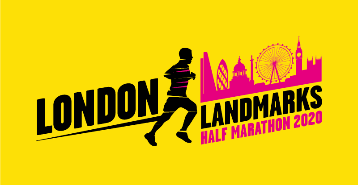 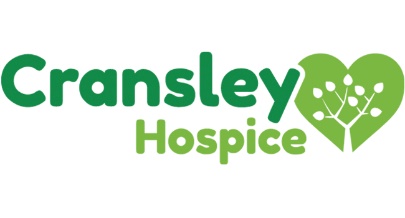 Registration fee: £35				Minimum Sponsorship: £350On 29th March 2020 thousands of runners will be taking part in the London Landmarks Half Marathon and for the first time we have charity places available!The event is not your average half marathon! From cultural landmarks and heritage to the city’s quirky and hidden secrets, runners get to explore the capital on a route like no other.To apply for a place and join the #CransleyCrew please fill in and return the form via email to events@cransleyhospice.org.uk or by post to Cransley Hospice Fundraising Office, St Mary’s Hospital site, 77 London Road, Kettering, NN15 7PW. Payment of registration fee will be required once place is confirmed.
TitleFirst NameSurnameAddressPostcodeTelephoneEmailDate of BirthI’d like to run for Cransley Hospice becauseHave you taken part in a run before?Fundraising plan: How to you plan to reach your fundraising target?Would you be happy to share your personal story with the Cransley Hospice to help us raise awareness about the hospice?How did you hear about us?Please note: The essential information will be made available to the event organisers: Tommy’s, for the purpose of fulfilling the London Landmarks Half Marathon 2020. The details you provide are necessary to book your place and will be stored in accordance with Cransley Hospice Trust data retention period.If you have any questions, please contact Louise on 01536 452423 or email events@cransleyhospice.org.uk who will be happy to help.By completing this form you understand that you will be receiving a Cransley Hospice Trust place and will be expected to raise a minimum of £350.00. I have also read and agree to the Cransley Hospice Terms and Conditions.Signature of applicantDate We would love to keep in touch, by ticking the boxes below we will let you know about news, events and activities. You can unsubscribe anytime by contacting us.I would like to receive information on:Our NewsletterForthcoming eventsFundraising CampaignsUpdates on servicePlease contact me by:PostEmailTelephoneText